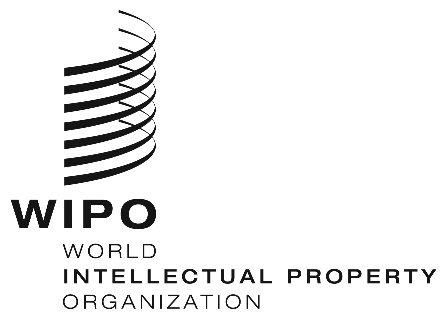 Geneva Act of the Lisbon Agreement on Appellations of Origin and Geographical IndicationsRatification by PeruOn July 18, 2022, the Government of Peru deposited with the Director General of the World Intellectual Property Organization (WIPO) its instrument of ratification to the Geneva Act of the Lisbon Agreement on Appellations of Origin and Geographical Indications (hereinafter referred to as “the Geneva Act of the Lisbon Agreement”), adopted in Geneva on May 20, 2015.Pursuant to Rule 4(1) of the Common Regulations under the Lisbon Agreement for the Protection of Appellations of Origin and their International Registration and the Geneva Act of the Lisbon Agreement on Appellations of Origin and their Geographical Indications (hereinafter referred to as “the Common Regulations”), the Government of Peru has notified the following name and contact details of its Competent Authority for the purposes of the procedures provided for by the Geneva Act of the Lisbon Agreement:National Institute for the Defense of Competitionand Protection of Intellectual Property (INDECOPI)Presidency of the Council of Ministers (PCM)Calle de la Prosa N°104San BorjaLima 41PeruTel:  +511 224 7800E-mail:  rcabello@indecopi.gob.pe;  schuezs@indecopi.gob.pe;  consultas@indecopi.gob.pe;  presidencia@indecopi.gob.pePursuant to Rule 4(3) of the Common Regulations, the Competent Authority referred to in paragraph 2 will make available information on the applicable procedures in its territory to challenge and enforce rights in appellations of origin and geographical indications.  This information will be published at:  https://www.wipo.int/lisbon/en/applicable_procedures.html. The Geneva Act of the Lisbon Agreement will enter into force, with respect to Peru, on October 18, 2022.August 25, 2022Information Notice NO. 5/2022